03.05.2022Neue Leitung Altenhilfeverbund Rummelsberger DiakonieDaniela Weyerich leitet ab sofort die Angebote für Senior*innen der Rummelsberger in Marktheidenfeld und Karlstadt.Marktheidenfeld – Seit November 2019 ist Daniela Weyerich Einrichtungsleiterin des Wohnstifts Andreas Bodenstein Karlstadt, zu dem neben insgesamt 72 Seniorenwohnungen auch ein Ambulanter Pflegedienst und eine Senioren-Tagespflege mit 30 Plätzen gehören. Zum 1. Mai 2022 hat die 46-Jährige nun auch die Leitung des Haus Lehmgruben in Marktheidenfeld, mit dem Mobilen Mahlzeitendienst und der Beratungsstelle RuDimachts! für Menschen mit einer Demenzerkrankung und deren Angehörige übernommen.Die Rummelsberger Diakonie betreut und pflegt aktuell rund 220 Senior*innen in Marktheidenfeld und Karstadt mit ambulanten, teilstationären und stationären Angeboten. Rund 180 Pflege- und Service-Fachkräfte sowie ehrenamtliche Mitarbeitende unterstützen die Menschen im Alter dabei so lange wie möglich selbstständig leben zu können.Daniela Weyerich freut sich auf die neue Aufgabe. „Für mich ist das fast ein wenig wie nach Hause zu kommen“, so die gebürtige Zellingeneurin. Denn die neue Altenhilfeverbundsleiterin war von 2010 bis 2015 schon einmal Pflegedienstleitung im Haus Lehmgruben gewesen. „Sogar einige meiner Mitarbeitenden von damals sind noch da – das ist sehr schön.“ 2015 wechselte Weyerich beruflich nach Oberbayern. Zuerst als Pflegedienstleitung, dann als Einrichtungsleitung im Rummelsberger Stift Starnberg. 2019 zog es sie in die unterfränkische Heimat zurück. Nun übernimmt Weyerich die Leitung beider Standorte im Altenhilfeverbund Main Spessart. Damit dies erfolgreich gelingen kann, will sie die Mitarbeitenden vor Ort von Anfang an eng in alle Prozesse einbinden und so ein stabiles sowie agiles Netzwerk aufbauen, das sich über die Ortgrenzen hinweg gemeinsam um die Entwicklung beider Standorte kümmert und die Synergien des Verbundes dabei bestmöglich nutzen kann.Daniela Weyerich ist zuversichtlich, dass dies gelingt. Die Leitung des Haus Lehmgruben übernimmt sie von Erik Schmekel, der zum 1. Mai ebenfalls in seine Heimat zurückkehrt und in die Stadtverwaltung der hessischen Stadt Neu-Isenburg im Landkreis Offenbach wechselt. Stefanie Dörr (2.222 Zeichen)AnsprechpartnerinStefanie Dörr 
Redakteurin Marketing
Telefon 0171 5666145
doerr.stefanie@rummelsberger.net Foto und Bildunterschrift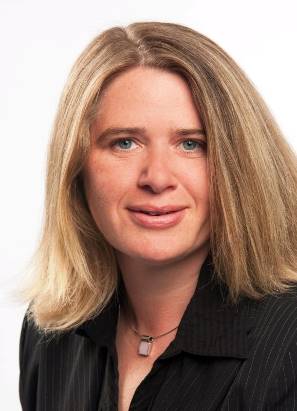 Daniela Weyerich (46) ist neue Leiterin des Altenhilfeverbunds Marktheidenfeld Klarstadt der Rummelsberger Diakonie .Foto: privat 